2021年11月5日各　位日本手術看護学会中国地区鳥取分会分会長　田住　妃代子2021年度 周術期セミナーのお知らせ　初秋の候、手術室看護師の皆様におかれましては、ますますご健勝のこととお喜び申し上げます。また、平素より当分会の活動にご協力いただき感謝申し上げます。　さて、冬の研修会を下記のとおり行います。各施設ともコロナ対応でご多忙であろうとは思いますが、手術室看護師に必要な麻酔に関する知識を学ぶため、皆様のご参加をお待ちしております。記１．　日　時　　2021年12月11日（土）　ログイン開始　12時30分～　　　　　　　　　　　　　　　　　　　　講義　　13時～16時30分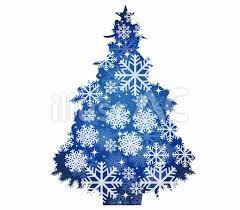 　　　　２．　方　法　　WEBオンライン (Zoom)　３．　対　象　　鳥取県内病院手術室看護師　70名まで　４．　プログラム　　　13時00分～講義　　　　　１）麻酔薬と術中モニタリング　　　　　　　　鳥取大学医学部附属病院　麻酔科主任科長　　　　　大槻明広　先生２）肺塞栓予防　　　鳥取大学医学部附属病院　高次集中治療部副部長　　森山直樹　先生３）内視鏡手術とロボット手術の周術期管理　　　鳥取大学医学部附属病院手術部副部長　麻酔科科長　舩木一美　先生５．　参加費　　会員・非会員とも無料　６．　申し込み　　各施設の看護師長に申し出てください。個人での申し込みはできません。各看護師長は別添エクセルファイルに参加者をまとめて申し込んでください。　　　　　　　　　　※締め切り：11月24日（水）　　７．　問合せ先　　鳥取分会会長鳥取県立中央病院　田住　妃代子　（E-mail：tazumiki@pref.tottori.lg.jp）※各施設の看護師長をとおして問合わせてください。個人での問合わせはしないでください。８．　その他・本研修会は周術期管理チーム看護師資格申請対象のセミナーになります。　　　　・参加証につきましては、受講後に各看護師長へ送付します。※再発行いたしませんのでご了承ください。＜注意事項＞　研修会受付方法について「日本手術看護学会中国地区研修会　参加規程」に沿って行います。　　１．3時間のセミナーにおける15分以上の遅刻は参加証明書の発行はできません。　　２．中途退場では参加証明書の発行はできません。（Zoomホストが画面上の参加者確認をしています。）　　３．参加証明書の発行には、セミナー終了時のアンケートへの回答が必要です。＜Web受講上の注意＞　　１. 講義はZoomによるオンラインで行います。カメラ付きの端末をご利用ください。　　２．ZoomミーティングのIDおよびパスワードは後日、各施設の看護師長にお知らせします。　　３．参加はログインにて確認します。　　　　入室時に「施設名・受講者名」を入力してください。　　４．講義中はビデオON、音声はOFF（ミュート）にしてください。　５．各講義の後、10分間の質疑応答を兼ねて休憩を取ります。　　※質問はチャットで送ってください。　　※休憩終了の3分前には画面前で待機してください。６．講義の録画や録音、スクリーンショット等によるSNSへの投稿等は禁止です。